Project Description, Question 2LSS New Doorways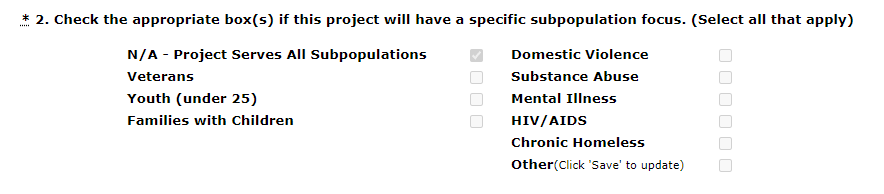 